Offley Parish Council1 Newlyn Close Stevenage Hertfordshire SG1 2JD_________________________________________________________________________To: Councilors Cllr. N. P. Jay			ChairmanCllr. Mrs. P. CowleyCllr. Mrs. B. Dyer Cllr. Mrs. C GallagherCllr. Mrs. S. MillerCllr. S. Patmore Cllr. R. Piepenstock		 	Vice ChairCllr. Mrs. N. RobertsCllr. Mrs. J. WillisYou are hereby summoned to the May Meeting of Offley Parish Council to be held on Wednesday 10th May 2023 Offley Village Hall 7.30pm Start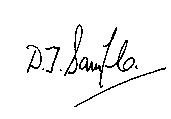 David SampleClerk ___________________________________________________________________AGENDA1APOLOGIES FOR ABSENCE  2DECLARATION  GRANTED OF INTERESTAny Councillor required to make a declaration of interest in accordance with the Code of Conduct re-adopted on 1st September 2021 must declare such interest at the start of the meeting.3APPROVAL OF MINUTES OF THE MEETING 1st March 20234MATTERS ARISING FROM THE LAST MINUTES NOT APPEARING ON THE AGENDA5CHAIRMANS REPORT NJ6URGENT ITEMS                          7PUBLIC QUESTIONS                8HERTFORDSHIRE COUNTY COUNCILDB9NORTH HERTS DISTRICT COUNCIL CS/FF1010.1   10.2   10.3   10.4   10.5   10.6   10.7PLANNING Consultations 23/00546/FP at Offley Endowed Primary School      GRANTED23/00537/S73 at Site Former 15 Luton Road             GRANTED23/00283/LBC Putteridge Bury Campus                    GRANTEDOther planning applications 23/00607/LBC The Green Man Wall 22/03231/FP at Land North East Of Wandon End – Solar Farm22/02904/FP at Land East and West Of Luton Road Cockernhoe22/02064/FP Land South of West Lane new applicationLocal Plan  - EOL                         1111.111.2FINANCE                                             	     Report on Payments and IncomeYE ACCOUNTS 22.23 APPROVALRFO1212.1.112.1.212.1.312.1.412.1.5    12.2  12.2.112.2.212.2.3   12.312.3.1CURRENT PROJECTS OFFLEYOffley Recreation Centre Offley Village Hall                Offley Oriental and Offley StoresOffley Tennis Club – report on meetingParking Outside the Lynch Gate in Offley.COCKERNHOE, MANGROVE GREEN, TEA GREEN‘Dancote’ Deregistering part of Village GreenSchool Track Cockernhoe Elmtree Avenue – Damage to the grass vergesGENERAL   Police Report                      see Village Voice Magazine each monthClerkClerk    1313.1HERTS HIGHWAYNarrowness of Road from Kings Walden Road thro to Hoo FarmClerk14RIGHTS OF WAY -  FP12 NH329329 CRE & EXT West Lane Offley Footpath 12 15PARISH PLAY AREAS   1616.1CLERKS REPORTVV. Copy date 15th May 2023 for the June 2023 issue.17ITEMS FOR FUTURE AGENDASClerkDATE OF NEXT MEETINGWednesday 7th June  2023 7.30 pmVenue: Cockernhoe Memorial HallAll